2020年度大竹县观音中学部门决算目录公开时间：2021年09月27日第一部分 部门概况一、基本职能及主要工作........................... .......... .............................. ...............4二、机构设置……………................................ ...... .......................... ..................4第二部分 部门决算情况说明……………………………… ………………………5一、收入支出决算总体情况说明……………………………………………….5二、收入决算情况说明………………………………………………………….5三、支出决算情况说明………………………………………………………….6四、财政拨款收入支出决算总体情况说明…………………………… ……….6五、一般公共预算财政拨款支出决算情况说明………………………… …….7六、一般公共预算财政拨款基本支出决算情况说明………………………….9七、“三公”经费财政拨款支出决算情况说明………………………………….10八、政府性基金预算支出决算情况说明………………………………………12九、国有资本经营预算支出决算情况说明……………………………………12十、其他重要事项的情况说明…………………………………………………12第三部分 名词解释…………………………………………………………………16第四部分 附件......................................................19附件1……………………………………………………………………………19附件2……………………………………………………………………………21第五部分 附表………………………………………………………………………22一、收入支出决算总表…………………………………………………………22二、收入决算表…………………………………………………………………22三、支出决算表…………………………………………………………………22四、财政拨款收入支出决算总表………………………………………………22五、财政拨款支出决算明细表…………………………………………………22六、一般公共预算财政拨款支出决算表………………………………………22七、一般公共预算财政拨款支出决算明细表…………………………………22八、一般公共预算财政拨款基本支出决算表…………………………………22九、一般公共预算财政拨款项目支出决算表……………………… ………..22十、一般公共预算财政拨款“三公”经费支出决算表…………… ………..22十一、政府性基金预算财政拨款收入支出决算表………………… ………..22十二、政府性基金预算财政拨款“三公”经费支出决算表………… ……..22十三、国有资本经营预算财政拨款收入支出决算表…………………… …..22十四、国有资本经营预算财政拨款支出决算表…………………  ………..22第一部分 部门概况一、基本职能及主要工作（一）主要职能。大竹县观音中学是大竹县教育和科学技术局举办的一所农村完全中学，属于全额拨款事业单位，工作职能及主要工作是贯彻执行国家教育方针政策，承担本辖区内义务教育7-9年级及石桥片区、观音片区，周家片区等高中各年级的各项教育教学任务，实施中学义务教育，促进基础教育发展及中学学历教育。（二）2020年重点工作完成情况。2020年我校的重点工作是完成本辖区内义务教育7-9年级各项教育教学任务，实施中学义务教育，完成石桥片区、观音片区，周家片区高中各年级的各项教育教学任务，为上级学校输送更多的优秀人才。2020年我校高考、中考均取得优异成绩。二、机构设置大竹县观音中学下属二级单位0个，其中行政单位0个，参照公务员法管理的事业单位0个，其他事业单位0个。无纳入2020年度部门决算编制范围的二级预算单位。第二部分 2020年度部门决算情况说明收入支出决算总体情况说明2020年度收支总计5476.50万元，与2019年5710.97万元相比，收支各减少234.47万元，下降4.10%，主要变动原因是公用经费、劳务费、培训费减少。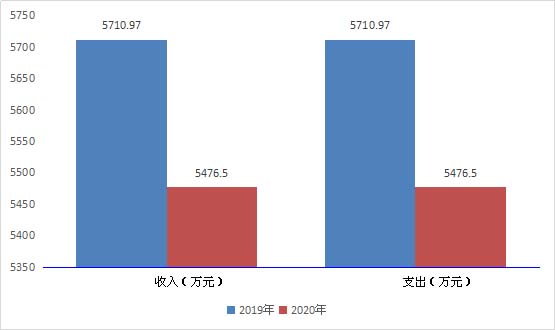 （图1：收、支决算总计变动情况图）收入决算情况说明2020年收入总计4301.89万元，其中一般公共预算财政拨款收入4201.41万元，占97.67%，政府性预算财政拨款100.48万元，占2.33%。（图2：收入决算结构图）支出决算情况说明2020年本年支出合计4972.53万元，其中：基本支出4373.77万元，占88%；项目支出598.76万元，占12%；上缴上级支出0万元，占0%；经营支出0万元，占0%；对附属单位补助支出0万元，占0%。（图3：支出决算结构图）四、财政拨款收入支出决算总体情况说明2020年度收支总计5476.50万元，与2019年5710.97万元相比，收支各减少234.47万元，下降4.10%，主要变动原因是公用经费、劳务费、培训费减少。（图4：财政拨款收、支决算总计变动情况）五、一般公共预算财政拨款支出决算情况说明（一）一般公共预算财政拨款支出决算总体情况2020年一般公共预算财政拨款支出4972.53万元，占本年支出合计的100%。与2019年相比，一般公共预算财政拨款支出增加502.52万元，增长11.24%。主要变动原因是教育支出增加。（图5：一般公共预算财政拨款支出决算变动情况）（二）一般公共预算财政拨款支出决算结构情况2020年一般公共预算财政拨款支出4972.53万元，主要用于以下方面:教育支出（205）4201.33万元，占84.10%；社会保障和就业（208）支出417.62万元，占7.98%；卫生健康支出（210）118.56万元，占3.52%；住房保障支出（221）235.02万元，占4.4%。（图6：一般公共预算财政拨款支出决算结构）（三）一般公共预算财政拨款支出决算具体情况2020年一般公共预算支出决算数为4972.53万元，完成预算100%。其中：1.教育（205）普通教育（02）初中教育（03）: 支出决算为2284.47万元，完成预算100%，决算数等于预算数。2.教育（205）普通教育（02）高中教育（04）: 支出决算为1916.86万元，完成预算100%，决算数等于预算数。3.社会保障和就业（208）行政事业单位养老支出（05）事业单位离退休支出（02）: 支出决算为65.39万元，完成预算100%，决算数等于预算数。4.社会保障和就业（208）行政事业单位养老支出（05）机关事业单位基本养老保险缴费支出（05）: 支出决算为352.23万元，完成预算100%，决算数等于预算数。5.卫生健康（210）行政事业单位医疗（11）事业单位医疗（02）：支出决算数为118.56万元，决算数等于预算数。6．住房保障（221）住房改革（02）住房公积金（01）：支出决算为235.02万元，完成预算100%，决算数等于预算数。六、一般公共预算财政拨款基本支出决算情况说明	2020年一般公共预算财政拨款基本支出4373.80万元，其中：人员经费3677.58万元，主要包括：基本工资1144.20万元、津贴补贴222.84万元、绩效工资756.65万元、机关事业单位基本养老保险缴费352.23万元、职工基本医疗保险缴费118.56万元、住房公积金235.02万元、其他工资福利支出335.27万元、抚恤金8.48万元、助学金12.48万元、奖励金428.35万元、其他对个人和家庭的补助支出63.5万元。日常公用经费696.22万元，主要包括：办公费36.80万元、印刷费12.10万元、咨询费10.10万元、水费53.80万元、电费19.92万元、邮电费2.57万元、物业管理费4.20万元、差旅费20.91万元、维修（护）费118.30万元、会议费11.41万元、培训费4.35万元、公务接待费4.17万元、劳务费168.59万元、专用材料费7.18万元、工会经费76.61万元、福利费36.70万元、其他商品和服务支出53.95万元、办公设备购置费44.93万元、专用设备购置费9.63万元。七、“三公”经费财政拨款支出决算情况说明（一）“三公”经费财政拨款支出决算总体情况说明2020年“三公”经费财政拨款支出决算为4.17万元，完成预算83.40%。（二）“三公”经费财政拨款支出决算具体情况说明2020年“三公”经费财政拨款支出决算中，因公出国（境）费支出决算0万元，占0%；公务用车购置及运行维护费支出决算0万元，占0%；公务接待费支出决算4.17万元，占100%。具体情况如下：图7：“三公”经费财政拨款支出结构1.因公出国（境）经费支出0万元，完成预算0%。全年安排因公出国（境）团组0次，出国（境）0人。因公出国（境）支出决算与2019年无变化。2.公务用车购置及运行维护费支出0万元,完成预算0%。公务用车购置及运行维护费支出决算与2019年无变化。其中：公务用车购置支出0万元。全年按规定更新购置公务用车0辆，其中：轿车0辆、金额0万元，越野车0辆、金额0万元，载客汽车0辆、金额0万元。截至2020年12月底，单位共有公务用车0辆，其中：轿车0辆、越野车0辆、载客汽车0辆。公务用车运行维护费支出0万元。3.公务接待费支出4.17万元，完成预算83.40%。公务接待费支出决算比2019年减少0.64万元下降13.31%。主要原因是接待批次减少。国内公务接待支出4.17万元，主要用于教育教学常规检查、各项安全检查等。国内公务接待74批次，1012人次（不包括陪同人员），共计支出4.17万元，具体内容包括：教育教学常规检查、上级各部门安全检查等。外事接待支出0万元，外事接待0批次， 0人，共计支出0万元。八、政府性基金预算支出决算情况说明2020年政府性基金预算拨款支出0万元。国有资本经营预算支出决算情况说明2020年国有资本经营预算拨款支出0万元。十、其他重要事项的情况说明（一）机关运行经费支出情况2020年，我单位执行事业单位会计制度，无机关运行经费。（二）政府采购支出情况2020年，大竹县观音中学政府采购支出总额54.56万元，其中：政府采购货物支出54.56万元、政府采购工程支出0万元、政府采购服务支出0万元。授予中小企业合同金额54.56万元，占政府采购支出总额的100%，其中：授予小微企业合同金额0万元。（三）国有资产占有使用情况截至2020年12月31日，大竹县观音中学共有车辆1辆，其中：部级领导干部用车0辆、一般公务用车0辆、一般执法执勤用车0辆、特种专业技术用车0辆、其他用车1辆，单价50万元以上通用设备0台（套），单价100万元以上专用设备0台（套）。（四）预算绩效管理情况。根据预算绩效管理要求，本部门（单位）在年初预算编制阶段，组织对0项目（开展了预算事前绩效评估，对0个项目编制了绩效目标，预算执行过程中，选取0个项目开展绩效监控，年终执行完毕后，对0个项目开展了绩效目标完成情况自评。本部门按要求对2020部门整体支出开展绩效自评，从评价情况来看预算管理不够到位，执行率较低，规范单位预决算管理、支出管理、收支核算管理、内控制度建设，确保单位经济活动合法合规。1.项目绩效目标完成情况。    本部门在2020年度部门决算中0个项目绩效目标实际完成情况。2.部门绩效评价结果。本部门按要求对2020年部门整体支出绩效评价情况开展自评。《大竹县观音中学2020年部门整体支出绩效评价报告》见附件（附件1）。本部门无专项预算项目，因此本部门未组织开展项目支出绩效评价，见附件（附件2）。名词解释1.财政拨款收入：指单位从同级财政部门取得的财政预算资金。2.事业收入：指事业单位开展专业业务活动及辅助活动取得的收入。3.经营收入：指事业单位在专业业务活动及其辅助活动之外开展非独立核算经营活动取得的收入。4.其他收入：指单位取得的除上述收入以外的各项收入。5.用事业基金弥补收支差额：指事业单位在当年的财政拨款收入、事业收入、经营收入、其他收入不足以安排当年支出的情况下，使用以前年度积累的事业基金（事业单位当年收支相抵后按国家规定提取、用于弥补以后年度收支差额的基金）弥补本年度收支缺口的资金。 6.年初结转和结余：指以前年度尚未完成、结转到本年按有关规定继续使用的资金。 7.结余分配：指事业单位按照事业单位会计制度的规定从非财政补助结余中分配的事业基金和职工福利基金等。8、年末结转和结余：指单位按有关规定结转到下年或以后年度继续使用的资金。9. 教育（205）普通教育（02）小学教育（02）：指小学教育。10.社会保障和就业（208）行政事业单位离退休（05）机关事业单位基本养老保险缴费支出（05）：指机关事业单位基本养老保险缴费支出。11.社会保障和就业（208）抚恤（08）死亡抚恤（01）：指死亡抚恤。12.卫生健康支出（210）行政事业单位医疗（11）事业单位医疗（项）：指事业单位医疗。13.住房保障（221）住房改革支出（02）住房公积金（01）：指住房公积金。。14.基本支出：指为保障机构正常运转、完成日常工作任务而发生的人员支出和公用支出。15.项目支出：指在基本支出之外为完成特定行政任务和事业发展目标所发生的支出。 16.经营支出：指事业单位在专业业务活动及其辅助活动之外开展非独立核算经营活动发生的支出。17.“三公”经费：指部门用财政拨款安排的因公出国（境）费、公务用车购置及运行费和公务接待费。其中，因公出国（境）费反映单位公务出国（境）的国际旅费、国外城市间交通费、住宿费、伙食费、培训费、公杂费等支出；公务用车购置及运行费反映单位公务用车车辆购置支出（含车辆购置税）及租用费、燃料费、维修费、过路过桥费、保险费等支出；公务接待费反映单位按规定开支的各类公务接待（含外宾接待）支出。18.机关运行经费：为保障行政单位（含参照公务员法管理的事业单位）运行用于购买货物和服务的各项资金，包括办公及印刷费、邮电费、差旅费、会议费、福利费、日常维修费、专用材料及一般设备购置费、办公用房水电费、办公用房取暖费、办公用房物业管理费、公务用车运行维护费以及其他费用。第四部分 附件附件1大竹县观音中学2020年部门整体支出绩效评价报告一、部门（单位）概况（一）机构组成。我校是大竹县教育和科学技术局举办的一所完全中学，属于全额拨款事业单位，财政一级预算单位。机构职能。大竹县观音中学是大竹县教育和科学技术局举办的一所农村完全中学，属于全额拨款事业单位，工作职能及主要工作是贯彻执行国家教育方针政策，承担本辖区内义务教育7-9年级及石桥片区、观音片区，周家片区等高中各年级的各项教育教学任务，实施中学义务教育，促进基础教育发展及中学学历教育。（三）人员概况。全校2020年末在职职工296人，其中在编276人，特岗教师20人，退休56人，遗属人员9人，在校学生4738人。二、部门财政资金收支情况（一）部门财政资金收入情况。2020年部门财政收入合计5476.80万元，其中一般公共预算财政拨款收入4201.40万元。（二）部门财政资金支出情况。2020年支出合计4972.53万元，其中：教育支出 4201.33万元，主要用于机构人员工资、日常运转及对个人和家庭的补助；社会保障和就业支出417.62万元，主要用于机构人员机关事业单位基本养老保险缴费；卫生健康支出118.56万元，主要用于缴纳职工医疗保险费用；住房保障支出235.02万元，按照规定标准为职工缴纳住房公积金。三、部门整体预算绩效管理情况（一）部门预算管理我校按照县财政局的要求及时组织财务人员进行预决算的编制，对本年度相应用款进行及时清理和处理，做到账账相符、账实相符、账证相符，先有预算再有支出的原则，及时处理相关事务；对绩效目标进行季度梳理和年底分析，及时上报相关报表。（二）专项预算管理对专项预算提前细化，分科目上报，做到收支平衡。（三）结果应用情况1、严格执行机关财务管理规章制度，按时参加部门的预算工作会，全面细致地按要求提供年度所需经费。2、为加强财务管理，充分发挥大兴勤俭节约之风，提高财政资金使用效益，对资产管理、财务报销程序及权限、政府采购管理、建设项目管理等方面做出了明确规定，形成了比较完善系统的内部管理控制体系，做到专款专用，层层把关，明确资金使用安全有效，会计信息真实、完整和准确。并按照规定的时限完成部门2020年预决算信息及“三公经费”预决算公开。四、评价结论及建议（一）评价结论。我校部门预算执行情况良好，无不良记录及违规违纪行为，预算支出和决算支出情况相符。存在问题。部门决算上报处理效率还需继续提升。改进建议。完善各项规章制度，修改一些不合理的制度条款，严格按照规章制度考核各项工作，以确定学校各项工作的圆满完成。附件22020年项目绩效评价报告                       无第五部分 附表一、收入支出决算总表二、收入决算表三、支出决算表四、财政拨款收入支出决算总表五、财政拨款支出决算明细表六、一般公共预算财政拨款支出决算表七、一般公共预算财政拨款支出决算明细表八、一般公共预算财政拨款基本支出决算表九、一般公共预算财政拨款项目支出决算表十、一般公共预算财政拨款“三公”经费支出决算表十一、政府性基金预算财政拨款收入支出决算表十二、政府性基金预算财政拨款“三公”经费支出决算表十三、国有资本经营预算财政拨款收入支出决算表十四、国有资本经营预算财政拨款支出决算表项目绩效目标完成情况表(2020 年度)项目绩效目标完成情况表(2020 年度)项目绩效目标完成情况表(2020 年度)项目绩效目标完成情况表(2020 年度)项目绩效目标完成情况表(2020 年度)项目绩效目标完成情况表(2020 年度)项目名称项目名称项目名称预算单位预算单位预算单位预算执行情况(万元)预算数:预算数:执行数:预算执行情况(万元)其中-财政拨款:其中-财政拨款:其中-财政拨款:预算执行情况(万元)其它资金:其它资金:其它资金:年度目标完成情况预期目标预期目标预期目标实际完成目标实际完成目标年度目标完成情况绩效指标完成情况一级指标二级指标三级指标预期指标值(包含数字及文字描述)实际完成指标值(包含数字及文字描述)绩效指标完成情况项目完成指标绩效指标完成情况项目完成指标绩效指标完成情况项目完成指标绩效指标完成情况项目完成指标绩效指标完成情况项目完成指标绩效指标完成情况……绩效指标完成情况效益指标绩效指标完成情况效益指标绩效指标完成情况……绩效指标完成情况满意度指标